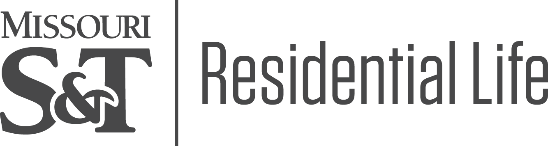 Group Reservation FormPlease refer to Residential Life’s camps and group reservations website (https://reslife.mst.edu/camps/) for details about rates, accommodations, and dining options. If you are hosting multiple groups on campus, please complete this form for each group. Please note: Minors attending with your group must be supervised at all times. If you have any questions, please contact our summer camps and group reservation Office Support Assistant, Heather Thurston, at thurstonh@mst.edu or 573-341-6219.Group InformationName of Group:      Department Hosting Group:  Age Range of Participants:   Contact InformationGroup Primary Contact First & Last Name:  Position Title:  Office Phone Number:   After-Hours Emergency Phone Number:  Email Address:  Additional Group ContactsFirst & Last Name:  Position Title:  Office Phone Number:  After-Hours Phone Number:  Email Address:  First & Last Name:  Position Title:  Office Phone Number:  After-Hours Phone Number:  Email Address:  Housing AccommodationsCheck-In Date:  		Check-In Time:  Check-Out Date:  		Check-Out Time: Would you like your group to be provided linens?  Yes   No   *there is no additional cost for linensPreferred Residential Complex: Thomas Jefferson Hall	   Residential Commons  University Commons (Summer Research/College-Age Students Only)Please indicate the number of participants needing housing below.S&T Dining RequestsPlease list the dates your group will need food service provided and the estimated number of guests eating each meal period. Please look for communication from Samantha Hedge with S&T Dining Services to discuss additional details related to dining for your group. Samantha will confirm your dining reservation and communicate with you about any special dietary restrictions that need accommodation. Please note that the default dining location for summer groups will be Thomas Jefferson dining hall. Requests for using Havener dining or other special dining requests will be managed individually. Please contact Samantha Hedge at (573)341-7802 or teri.hedge@compass-usa.com if you have questions. Residence Hall Lounge & Meeting Space Reservation RequestsPlease indicate your space needs below if your group requires meeting rooms or common area lounge space in the residence halls. Please note that reservations for space to hold your group’s check-in and check-out will automatically be included with your reservation. Please visit https://reslife.mst.edu/camps/ for more information about accommodations in each residential area. For information about campus reservations, visit https://havener.mst.edu/reservations/. Billing InformationPlease indicate your group’s form of payment: Journal Entry 	MO Code: 	PS Account Number:  Credit Card - Please call 573-341-4218 after receiving your bill to pay using a credit card.  Check - Please make checks payable to Missouri S&T Residential Life. Send checks to the following address: 	c/o Heather Thurston	Residential Life – 1102 N. Rolla StreetRolla, MO 65409Additional InformationAccommodations for group reservation requests are granted on a first-come, first-served basis. Although we do ourbest to meet each group’s needs and requests, delayed or incomplete reservation forms may result in limited housing options. Camp Directors/Hosts are strongly encouraged to return this form as early as possible in order to lock in accommodations.For priority consideration for summer reservations, completed group reservation forms should be submitted via email to Heather Thurston at thurstonh@mst.edu by April 15th. Requests received later than 30 days prior to the group’s check-in date may face the possibility of limited or no housing availability.After receiving completed group reservation forms, Heather Thurston will contact the group’s primary contact to confirm the group reservation and address specific housing requests and additional needs or services the group might require. A confirmation email will be sent once this information has been processed. If you have questions regarding your reservation, please contact Heather Thurston at thurstonh@mst.edu or 573-341-6219.In the text box below, please include any additional details or information that would be helpful for our staff to have as we process your group reservation request. Thank you!Room TypeNumber of Male ParticipantsNumber of Female ParticipantsNumber of Male StaffNumber of Female StaffTotal Number of ParticipantsDouble OccupancySingle OccupancyList each date your group will need food service.BreakfastLunchDinnerList each date your group will need food service.Add the estimated guest number & select the dining location/request for each meal.Add the estimated guest number & select the dining location/request for each meal.Add the estimated guest number & select the dining location/request for each meal.TJ DiningHavener Dining Catering/Special Dining RequestTJ DiningHavener Dining Catering/Special Dining RequestTJ DiningHavener Dining Catering/Special Dining RequestTJ DiningHavener Dining Catering/Special Dining RequestTJ DiningHavener Dining Catering/Special Dining RequestTJ DiningHavener Dining Catering/Special Dining RequestTJ DiningHavener Dining Catering/Special Dining RequestTJ DiningHavener Dining Catering/Special Dining RequestTJ DiningHavener Dining Catering/Special Dining RequestTJ DiningHavener Dining Catering/Special Dining RequestTJ DiningHavener Dining Catering/Special Dining RequestTJ DiningHavener Dining Catering/Special Dining RequestTJ DiningHavener Dining Catering/Special Dining RequestTJ DiningHavener Dining Catering/Special Dining RequestTJ DiningHavener Dining Catering/Special Dining RequestTJ DiningHavener Dining Catering/Special Dining RequestTJ DiningHavener Dining Catering/Special Dining RequestTJ DiningHavener Dining Catering/Special Dining RequestTJ DiningHavener Dining Catering/Special Dining RequestTJ DiningHavener Dining Catering/Special Dining RequestTJ DiningHavener Dining Catering/Special Dining RequestPlease list the date of each space reservation request. Start/End Time (e.g. 7-9pm)Building (TJ or RC)Room Preference